財團法人罕見疾病基金會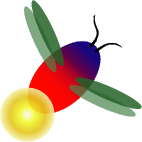 106年度緊急救援通報服務簡章你是否擔心獨自一人居住時，身體病況又不穩定，有突發狀況時卻無法求救？或是白天上班時，只有罹患罕見疾病的家人獨自在家，他的行動不方便，萬一不小心跌倒而沒有人知道的時候怎麼辦？◎緊急救援通報服務是什麼？    緊急救援通報服務即是於家用電話安裝連線機器（不影響電話使用），使用者隨身配戴手表式或項鍊式發射紐，一有緊急狀況發生，即可按壓求救鈕，求救鈕即會連線至救援服務之守護中心，守護中心收到求救鈕訊息後，會與使用者連線通話，依使用者之需求安排適切的協助，例如幫忙叫救護車，並持續連線直到救援抵達。另守護中心之人員每2個月進行關懷，瞭解您的健康及救援服務使用狀況。◎申請對象： 1、使用者為病友本人，並居住於台南市、高雄市、屏東縣、台中市、彰化縣市    嘉義縣市、雲林縣等區域。 2、病友為獨居或病友同居者為12歲以下兒童、身心障礙者、65歲以上老年人。◎申請時間：106年整年度皆可申請。(即日起接受報名)◎服務方式：接獲報名表後，本會承辦人員將與您聯絡並瞭解需求狀況，如經評估實有申請需求，將會由設備工程師到家安裝並指導使用方法。◎洽詢專線：南部辦事處(07)229-8311 轉分機 14  廖敬宜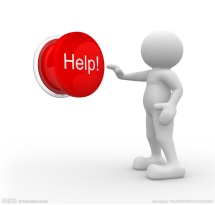             (台南市、高雄市、屏東縣市)            中部辦事處(04)2236-3595 轉分機 14 陳虹惠            (台中市、彰化縣市、雲林縣、嘉義縣市)「緊急救援通報服務」報名回條您可將報名回條用以下的方式報名（報名後請來電確認，謝謝！）◎傳真：南部辦事處（07）229-9095、中部辦事處(04)2236-9853◎郵寄：80045高雄市新興區民生一路206號9樓之3        40457台中市北區進化北路238號7樓之5使用者姓名緊急聯絡人稱謂/姓名連絡電話緊急聯絡人電話病名居住狀況□獨自居住□白日獨自居住         ＊非短時間內獨自在家    獨處時間：         ：      ～      ：              同住者（例如；母親、兒子等）：                 □獨自居住□白日獨自居住         ＊非短時間內獨自在家    獨處時間：         ：      ～      ：              同住者（例如；母親、兒子等）：                 □獨自居住□白日獨自居住         ＊非短時間內獨自在家    獨處時間：         ：      ～      ：              同住者（例如；母親、兒子等）：                 